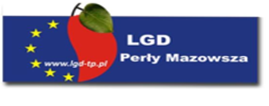 KARTA ZGODNOŚCI Z LOKALNYMI KRYTERIAMI WYBORU 1-3W kolumnie uzasadnienie, należy wpisać wartość punktową o jaką ubiega się beneficjent oraz krótkie uzasadnienie spełnienia kryterium.Nazwa działaniaNumer wnioskuNazwa wnioskodawcyTytuł projektu1 W ramach operacji wykorzystane zostaną technologie sprzyjające ochronie środowiska lub klimatu, bądź operacja będzie służyć rozwojowi niskoemisyjnej gospodarki, np. transportu rowerowego, transportu zbiorowego, ograniczeniu ruchu pojazdów (np. poprzez telepracę, e-administrację itp.), termomodernizacji, ograniczeniu zużycia energii, surowców itp. Rozwiązania muszą być umieszczone i opisane w odpowiednim polu we wniosku o przyznanie pomocy.2 Udział w szkoleniu musi zostać potwierdzony poprzez złożenie podpisu na liście obecności w trakcie spotkania szkoleniowo – informacyjnego dotyczącego danego naboru  przez wnioskodawcę/potencjalnego beneficjenta wsparcia, ewentualnie reprezentowanego przez pełnomocnika bądź osobę odpowiedzialną za przygotowanie wniosku o przyznanie pomocy.3 Doradztwo indywidualne - rozumiane jest jako doradztwo osobiste w biurze LGD świadczone na rzecz wnioskodawcy/potencjalnego beneficjenta wsparcia, ewentualnie reprezentowanego przez pełnomocnika bądź osobę odpowiedzialną za przygotowanie wniosku o przyznanie pomocy, co musi zostać potwierdzone  poprzez złożenie podpisu w rejestrze doradztwa indywidualnego dotyczącego danego naboru. Doradztwo telefoniczne i mailowe nie jest punktowane.UWAGA!Kryteria wyboru operacji rozumiane będą literalnie zgodnie z definicją lub treścią kryterium.Jeśli nie określono definicji – stosowana jest definicja słownikowa. Kryteria wyboru operacji spełniane przez beneficjenta muszą być zapisane jako bezpośrednia odpowiedź na definicję wynikającą z karty oceny operacji, w odpowiednim polu, we wniosku o przyznanie pomocy.W ramach katy oceny kryteriów celu szczegółowego 1.3 wskazano preselekcyjne kryterium wyboru operacji, tj. kryterium obowiązkowe do spełnienia w ramach danego naboru, które zostaną zamieszczane w ogłoszeniu o naborze wniosków o przyznanie pomocy jako dodatkowe warunki udzielenia wsparcia:Operacja dotyczy modernizacji lub budowy dróg prowadzących bezpośrednio do obiektów pełniących funkcje publiczne, sportowo-rekreacyjne, społeczne, zdrowotne oraz kulturalne albo skracających dystans lub czas dojazdu do tych obiektów.L.P.Kryteria dostępu (warunkujące możliwość skorzystania ze wsparcia)TAKNIEND1.Operacja realizuje przynajmniej 1 cel ogólny, 1 cel szczegółowy i wpisuje się co najmniej w 1 przedsięwzięcie LSR.W opisie operacji wskazane są realizowane przez nią cele i przedsięwzięcia LSR, a zakres i cele operacji potwierdzają adekwatność wskazanych celów i przedsięwzięć1.Uzasadnienie:2.Operacja przyczynia się do osiągnięcia przynajmniej 1 wskaźnika produktu i przynajmniej 1 wskaźnika rezultatu.W opisie operacji wskazane są realizowane przez nią wskaźniki LSR, a zakres i cele operacji potwierdzają adekwatność wskazanych wskaźników.2.Uzasadnienie:3.Operacja generuje przynajmniej 1 nowe miejsce pracy (Kryterium dostępu nie dotyczy przedsięwzięcia Kultura czyni człowieka, historia tworzy naród, W jedności siła i … mądrość, Więcej niż „sypialnia”, Klucz do potęgi, Tylko jeden Zalew oraz projektów grantowych i własnych) Kryterium dotyczy naborów ogłaszanych w ramach PROW 2014 - 2020.3.Uzasadnienie:4.Operacja polega na utworzeniu lub utrzymaniu przynajmniej 1 miejsca pracy lub podjęciu działalności gospodarczej.4.Uzasadnienie:1Operacja dotyczy modernizacji lub budowy drogi  prowadzącej bezpośrednio do drogi o wyższej kategorii.0 pkt – nie1 pkt - takUZASADNIENIE2Zastosowano rozwiązań sprzyjających ochronie środowiska lub klimatu1.0 pkt – nie1 pkt – tak, jeśli rozwiązanie spełnia warunki ujęte w przypisie3Operacja dotyczy modernizacji lub budowy dróg prowadzących bezpośrednio  do obiektów pełniących funkcje publiczne, sportowo-rekreacyjne, społeczne oraz kulturalne albo skracających dystans lub czas dojazdu do tych obiektów0 pkt – operacja dotyczy drogi prowadzącej albo skracającej dystans lub czas dojazdu do jednego z ww. obiektów4 pkt – operacja dotyczy drogi prowadzącej albo skracającej dystans lub czas dojazdu do więcej niż jednego z ww. obiektów4Operacja realizowana w miejscowościach zamieszkałych przez mniej niż 5 tys. mieszkańców0 pkt – nie8 pkt – tak5Wysokość wkładu własnego.0 pkt –deklarowany wkład własny wnioskodawcy niższy niż 3% wkładu minimalnego2 pkt –deklarowany wkład własny wnioskodawcy jest wyższy od minimalnego o co najmniej 3% do 5% włącznie4 pkt –deklarowany wkład własny wnioskodawcy jest wyższy od minimalnego powyżej 5%6Beneficjent brał udział w szkoleniach2 lub doradztwie indywidualnym3 organizowanym przez LGD w ramach realizacji harmonogramu realizacji planu komunikacji.0 pkt – brak udziału2 pkt – udział w doradztwie indywidualnym4 pkt - udział w szkoleniu i doradztwie indywidualnym 